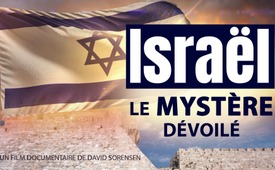 Israel – Le mystère dévoilé  - Un film documentaire de David Sorensen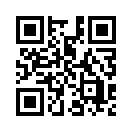 Afin d'offrir une vue d'ensemble sur le conflit au Proche-Orient, Kla.TV publie le dernier film de David Sorensen. Les secrets bouleversants que ce documentaire révèle, avec beaucoup d'images originales et de témoignages, jettent une lumière crue sur ces organisations criminelles qui - selon Sorensen - se sont toujours cachées derrière l'État d'Israël et le Hamas. Ce film montre sans ménagement le terrible visage des élites sataniques qui veulent instaurer un gouvernement mondial unique et ne reculent devant aucune violence. Un film qui ouvre les yeux en ces temps troublés et que personne ne devrait manquer !Note importante :

Kla.TV tient à préciser que la mention des personnes, du contexte et des interrelations cités dans cette émission n'a pas pour but d'inciter le téléspectateur à porter un jugement antisémite. Même si les personnes et les groupes d'intérêts mentionnés dans cette émission agissent sous le drapeau du gouvernement israélien et se font passer pour des Juifs, chaque téléspectateur devrait garder à l'esprit que la violence, quel que soit le camp qui l'exerce, ne doit en aucun cas inciter à des jugements racistes. Car souvent, après une enquête plus approfondie, on peut constater ce qui suit : Les personnes qui se retrouvent dans le champ de vision du public grâce au journalisme d'investigation détournent l'attention de leurs actes de violence en utilisant leur groupe religieux ou leur nation comme bouc émissaire ou bouclier. La haine et la violence qui en découlent sont ainsi délibérément dirigées de manière illégale vers la communauté religieuse ou la nation. Le fait que, dans de nombreux cas, on n'a pas du tout affaire à de vrais juifs ou à de vrais adeptes d'autres religions, mais à une idéologie luciférienne, est expliqué en détail dans les émissions en allemand "Wider Rassismus und Verschwörung (Contre le racisme et la conspiration)" (voir : www.kla.tv/23509) et "Das Geheimnis der Obelisken (Le secret des obélisques)" (voir : www.kla.tv/14340). Ce documentaire démontre également précisément ce lien de cause à effet.

Comme le dit aussi la Bible en Apocalypse 2.9 : "...ceux qui se disent juifs et ne le sont pas, mais sont une synagogue de Satan".
 
David Sorensen: Je suis David Sorensen de StopWorldControl.com. Je vous présente des vérités et des réalités qui sont extrêmement difficiles à comprendre, des informations qui vont nous choquer au plus haut point parce qu'elles remettent en question tout ce que nous croyons, bouleversent notre monde et révèlent quelque chose de si maléfique que c'en est presque incompréhensible. Pourtant, c'est la vérité. Si nous voulons que ce monde devienne meilleur, nous ne pouvons pas nous permettre de nier des réalités évidentes. Nous devons avoir le courage et la sincérité de regarder la vérité en face. Je vous invite à avoir ce courage et cette sincérité en regardant ce film. Ce sera difficile. Ce sera un véritable défi, mais il mettra également en lumière un aspect extrêmement néfaste de ce monde, dont chaque être humain doit être conscient. Plusieurs anciens membres des forces de défense israéliennes se sont manifestés parce qu'ils sont extrêmement préoccupés par ce qui se passe en Israël. Ils témoignent du fait que l'armée israélienne est l'armée de haute technologie la plus avancée au monde. Ils révèlent également que les frontières entre Israël et Gaza sont les plus sécurisées au monde. Des capteurs de haute technologie alertent les forces de défense israéliennes dès qu'un petit animal s'approche des frontières. Pourtant, des centaines de combattants du Hamas ont pu non seulement s'approcher de la frontière, mais aussi faire sauter les clôtures, pénétrer sur le territoire israélien et commencer à détruire des maisons, à incendier des villages et à tuer des Israéliens sans aucun semblant de défense de la part de l'armée israélienne. Il s'avère que peu de temps avant cette attaque, le gouvernement avait ordonné le retrait de toute présence militaire dans cette zone. Le Hamas a littéralement obtenu un laissez-passer pour s'infiltrer et lancer ses opérations. Dans les prochaines vidéos, vous entendrez d'anciens membres des forces de défense israéliennes expliquer qu'il se passe quelque chose de très, très inquiétant e Israël.

Ancien sergent d'opérations d'infanterie : J'ai servi en tant que sergent d'opérations d'infanterie pendant l'opération Bordure protectrice (2014) à Gaza. Je faisais partie du soutien logistique lors de la guerre de Gaza en 2014. Écoutez bien : il n'est pas possible que quelqu'un s'approche de la frontière sans que nous le sachions ! Les observateurs sont assis dans les bunkers et ne peuvent pas bouger les yeux. Ils regardent constamment l'écran. Un pigeon ou une cigogne qui s'approche de la frontière alerte immédiatement toutes les forces du secteur ! Il est impossible qu'ils n'aient pas vu arriver 400 homme avec des tracteurs !

Efrat Fenigson : Le 7 octobre 2023. Je suis Efrat Fenigson et je suis ici pour faire le point sur la guerre entre Israël et le Hamas, qui a commencé ce matin. Apparemment, les forces de défense israéliennes qui devaient être déployées dans la bande de Gaza ont été transférées  en Cisjordanie pour des "raisons de sécurité", de sorte que la bande de Gaza est restée inoccupée par les militaires. On dit qu'environ 60 à 80 % de cette zone a été laissé sans les forces de Tsahal qui étaient censées s'y trouver. Il y a un an, une opération militaire a été menée à Gaza pour se préparer à de tels événements et des formations sont organisées en permanence pour ce type de scénarios. Cela soulève de sérieuses questions sur les services de renseignement israéliens. Que s'est-il passé ? Il y a deux ans, des barrières souterraines dotées de capteurs ont été déployées avec succès pour signaler précisément ce type d'intrusion terroriste. Israël possède l'une des armées les plus avancées et les plus sophistiquées. Comment se fait-il qu'il n'y ait eu aucune réaction à la violation de la frontière et de la barrière ? Je ne peux pas comprendre cela. Personnellement, j'ai servi dans les forces de renseignement de l'armée israélienne il y a 25 ans. Selon moi il n'est pas possible qu'Israël n'ait pas été au courant de ce qui se préparait. Un chat se déplaçant le long de la barrière déclenche toutes les forces. Qu'est-il arrivé à l'armée la plus puissante du monde ? Comment se fait-il que les frontières soient restées ouvertes ? Quelque chose ne va pas du tout. Il y a quelque chose de très étrange. Cet enchaînement d'événements est très inhabituel et n'est pas typique du système de défense israélien. Le gouvernement actuel est à mon avis très corrompu, alors que le précédent n'était pas mieux. Il ne s'agit pas pour moi d'avoir une opinion populaire. Ce qui m'importe, c'est de démasquer les forces du mal, où qu'elles soient et qui qu'elles soient. Cette attaque surprise me semble donc avoir été planifiée sur tous les fronts. Si j'étais un complotiste, je dirais que cela ressemble à l'œuvre de l'État profond. On a l'impression que les peuples d'Israël et de Palestine ont été vendus une fois de plus aux puissances supérieures. En même temps, c'est encore très, très difficile à comprendre.

Message vocal anonyme d'un Palestinien chrétien qui a vécu la majeure partie de sa vie à Jérusalem : Comment se fait-il que l'armée la plus puissante, les services de renseignement les plus puissants et les plus sophistiqués du monde, en Israël, permettent à des centaines de combattants du Hamas d'entrer en Israël et de faire tout cela ? Dans cette zone, les combattants du Hamas n'ont rencontré ni l'armée israélienne, ni aucune défense, ni aucune protection, ni quoi que ce soit d'autre. Comme si le gouvernement israélien avait l'intention d'offrir aux combattants du Hamas toute cette région sur un plateau d'argent. Ce n'est pas logique. Israël dispose des services de renseignement les plus sophistiqués, d'une armée puissante, la plus puissante du Moyen-Orient, et il autorise ce genre de choses. Il y a donc plus que cela. Israël a sacrifié son propre peuple, a sacrifié les civils aux frontières de Gaza, a supprimé la protection, a supprimé l'armée et a permis au Hamas de faire ce qu'il a fait.

David Sorensen : Les images suivantes ont été diffusées par le Hamas. On les voit ici placer des explosifs sur les barrières qui sont extrêmement bien protégées par des technologies de pointe, mais il n'y a pas le moindre signe de réaction israélienne. Ils font sauter les clôtures à plusieurs endroits. Ici, vous avez une vue aérienne qui montre comment ils percent et détruisent les infrastructures. Nous pouvons même les voir pénètrer sur le territoire israélien avec leurs véhicules remplis de soldats armés, sans que les forces de défense israéliennes ne tentent de les arrêter de quelque manière que ce soit. Ils ont littéralement reçu un laissez-passer pour entrer en Israël. Ils peuvent même conduire sur les routes d'Israël. Voici une autre vidéo publiée par le Hamas, qui montre comment ils parviennent à faire sauter les barrières de sécurité et à pénétrer en Israël sans entrave. Nous devons comprendre qu'il ne s'agit pas d'une armée massive qui envahit Israël. Il s'agit essentiellement d'un faible nombre de terroristes. L'incroyable puissance militaire d'Israël aurait pu les arrêter en un clin d'œil. Mais ils ne l'ont pas fait. Que se passe-t-il donc réellement ? Pourquoi les forces de défense israéliennes n'ont-elles pas réagi lorsque des soldats armés du Hamas sont entrés sur le territoire israélien, faisant sauter des défenses et pénétrant profondément en Israël, commençant à brûler des villages et à tuer et kidnapper des gens ? Pourquoi l'armée israélienne a-t-elle été retirée de toute cette zone juste avant l'attaque ? Pourquoi les grands médias ont-ils reçu l'ordre de ne pas être honnêtes avec le public ? Et pourquoi ont-ils attendu 12 heures pour informer Israël ? Il est clair qu'il se passe quelque chose de très, très infâme, une opération criminelle au niveau gouvernemental de la pire espèce. La question est de savoir quel est leur programme. Quel est l'objectif ? Je pense que cette lettre, envoyée par la coalition gouvernementale israélienne au Premier ministre Netanyahu, apporte la réponse. Il en ressort qu'ils exigent une invasion immédiate de Gaza et une prise de contrôle complète de toute cette région qui a appartenu au peuple palestinien au cours des dernières décennies. Et en effet, nous voyons qu'Israël réagit immédiatement et fait quelque chose qu'il voulait faire depuis des décennies. Une attaque totale contre Gaza, où vivent deux millions et demi de Palestiniens innocents. Des familles comme vous et moi : des mamans, des papas, des enfants, des grands-pères, des grands-mères, tout simplement de belles personnes. Ils sont bombardés. Ils sont assassinés en masse. Il s'agit d'un homicide de la pire espèce.Et cette invasion du Hamas est l'excuse parfaite pour y parvenir.
Ce que tout le monde devrait savoir, c'est que plus de la moitié des 2,3 millions d'habitants de Gaza sont des enfants de moins de 15 ans. Cela signifie qu'Israël bombarde aujourd'hui plus d'un million de jeunes enfants...
La destruction qui se déchaîne sur deux millions et demi de familles - mères, pères, enfants, grands-pères, grands-mères, oncles et nièces. J'utilise ces mots pour faire passer mon message. Ce sont des êtres humains. Ce sont des personnes qui vivent à Gaza et qu'Israël est en train d'exterminer. Ils détruisent des milliers et des milliers de familles sous prétexte d'une attaque du Hamas. En outre, Israël a coupé l'eau, l'électricité, le gaz et la nourriture à ces deux millions et demi de personnes. Ici, nous pouvons voir l'obscurité totale dans toute la région de Gaza. Des centaines de milliers de familles sont privées d'eau potable, d'électricité, de gaz et de nourriture.
Ce qui est vraiment inquiétant, c'est que moins de deux semaines avant qu'Israël ne lance son attaque sur Gaza, dans le but de l'éliminer définitivement, Netanyahu a montré une carte lors de l'Assemblée générale des Nations unies. Cette carte s'appelle le nouveau Moyen-Orient. En ce qui concerne Israël, les régions palestiniennes ont été complètement supprimées. Il n'y a plus aucun signe d'une quelconque présence palestinienne sur la carte du nouveau Moyen-Orient que Netanyahou a montrée moins de deux semaines avant de lancer son attaque contre Gaza. A chaque opération sous faux pavillon, c'est toujours le même principe. Une entité veut commettre un crime horrible mais ne veut pas être blâmée pour cela. Ils doivent donc utiliser une autre entité pour rejeter la faute sur elle. Dans ce cas, il est très clair qu'ils utilisent le Hamas. Le Hamas est censé être le mauvais acteur et tout ce qu'Israël fait, c'est se défendre. Ils ont donc maintenant le droit de faire ce qu'ils voulaient faire depuis des décennies, éradiquer complètement la bande de Gaza et commettre d'horribles homicides sur le peuple palestinien. La question qui se pose alors est la suivante pourquoi le Hamas coopérerait-il avec Israël ? Dans le prochain clip, nous trouverons probablement la réponse. Le sénateur américain Ron Paul a déclaré devant le gouvernement américain que le Hamas est en fait une organisation créée par Israël, financée par Israël et travaillant pour Israël.

Ron Paul : Si vous regardez l'histoire du hamas, vous constaterez qu'il a été encouragé et lancé par Israël, qui voulait que le Hamas contrecarre Yasser Araphat.

David Sorensen : Les propos du sénateur Ron Paul sont confirmés par un homme appelé Ronald Bernard. Il a travaillé à un niveau élevé au sein de ce que l'on appelle les élites financières, les plus riches et les plus puissants de ce monde, qui contrôlent le théâtre mondial dans les coulisses. Il explique comment les organisations terroristes sont essentiellement financées par les mêmes sources qui financent également les organisations censées combattre ces terroristes.

Ronald Bernard : Ce qui n'est pas surprenant étant donné qu'ils sont impliqués dans les flux financiers. Ce sont vos clients. Les gouvernements doivent également traiter avec les multinationales, les services secrets et ce qu'on appelle aujourd'hui les organisations terroristes. Ils reçoivent comme clients tous les groupes qui ont à faire avec les grosses sommes d'argent. C'est alors que l'on commence à voir les liens. Ils pourraient donc, comme vous venez de le dire, être cloisonnés en termes de connaissances. Mais comme je suis au milieu, je vois comment ils sont en relation les uns avec les autres. On voit que l'argent vient de tel endroit, puis va à tel autre, etc. On obtient de plus en plus d'informations et donc une vue d'ensemble de ce qui se passe réellement.

Journaliste : Faut-il satisfaire tous ces groupes, y compris les organisations terroristes ? Vous essayiez de satisfaire tout le monde ? 

Ronald Bernard : Oui.

Journaliste : Mon Dieu ! 

Ronal Bernard : C'était mon travail.

Journaliste : Garder tous les fers au feu.

Ronald Bernard : Oui, en effet. L'une des choses que j'ai découvertes, et que j'ignorais auparavant, concerne les services secrets. Vous pensez qu'ils sont là pour servir et protéger un peuple, un pays, etc., mais ils se révèlent en fait être des organisations criminelles. Pour être plus précis, le système est très complexe. Il s'agit de financer des guerres, de créer des guerres donc de créer beaucoup de misère dans ce monde, beaucoup de conflits Et puis je me dis : si seulement les gens savaient ce qu'est vraiment le monde. Les services secrets ne reculent devant rien. Mais ils ont aussi leurs flux financiers car s'ils font le commerce de drogues, d'armes ou même de personnes, tout cet argent doit bien aller quelque part. Tout doit être financé.

Journaliste : Pourriez-vous confirmer que c'est bien le cas ? Tous ?

Ronald Bernard : Tous !

David Sorensen : Vous pouvez visionner l'intégralité de l'entretien avec Ronald Bernard sur le site web de la Commission européenne. site web Stopworldcontrol.com/bernard Il explique beaucoup mieux ce qui se passe réellement dans notre monde dans les coulisses du théâtre de marionnettes qui est présenté au public. Parce que c'est un théâtre de marionnettes en effet !

Efrat Fenigson : Cette attaque surprise semble avoir été planifiée sur tous les fronts.

Ancien sergent d'opération d'infanterie : Il est impossible qu'ils n'aient pas vu 400 hommes arriver avec des tracteurs  !

Message vocal anonyme d'un Palestinien chrétien qui a vécu la majeure partie de sa vie à Jérusalem : 
Israël a sacrifié son propre peuple, sacrifié les civils aux frontières de Gaza.

David Sorensen : Depuis le début de leur invasion de la terre de Palestine il y a plus de huit ans, plusieurs centaines de milliers de personnes ont été assassinées par les forces israéliennes. Et comme vous pouvez le voir sur cette carte, ils leur ont progressivement volé toutes leurs terres, leurs fermes, leurs vignobles, leurs maisons, tous leurs biens. En fin de compte, ils ont enfermé ces personnes à Gaza, qui est la plus grande prison à ciel ouvert du monde, avec le taux de suicide le plus élevé du monde, parce que la vie y est tellement insupportable.
Il y a une chose très importante que nous devons tous comprendre concernant le Hamas. Le Hamas a été créée pour qu'Israël puisse jouer les victimes. Israël est le véritable agresseur qui a envahi une région paisible qui a assassiné des centaines de milliers de personnes, volé toutes leurs terres, leurs maisons, leurs fermes, leurs vignobles, tous leurs biens, et les ont enfermés dans des prisons à ciel ouvert, et dans des zones où ces personnes sont terrorisées chaque jour de leur vie. Pourtant, la majorité de l'humanité regarde Israël comme s'il était la victime. C'est le succès du Hamas. C'est ainsi que fonctionnent les opérations psychologiques menées par les services de renseignement pour manipuler l'humanité.
Voici des images du peuple palestinien avant l'invasion des sionistes. Il ne s'agit pas de terroristes. Ces personnes ne sont pas dangereuses. Ce sont des familles heureuses, comme vous et moi. Un ancien soldat des forces de défense israéliennes explique comment ils terrorisent ces millions de personnes au quotidien.

Dena Takruri : Qu'est-ce qui pèse le plus sur votre conscience, de ce que vous avez fait lorsque vous étiez soldat ?

Ori Givati, ancien soldat israélien : Pour moi, c'est la manière dont nous contrôlons les Palestiniens de manière routinière. Un Palestinien peut se réveiller le matin et ne pas savoir s'il sera  à l'heure au travail, il peut aller se coucher et ne pas savoir si des soldats vont entrer dans sa maison. Nous contrôlons les éléments les plus simples et les plus fondamentaux de la vie.

Dena Takruri : Il s'agit de briser la population palestinienne, de lui montrer qui commande et de l'humilier au quotidien.

Ori Givati, ancien soldat israélien : Exactement. Comment pouvons-nous faire en sorte que 2,5 millions de Palestiniens en Cisjordanie sentent qu'ils ne peuvent pas lever la tête ? Nous leur faisons comprendre que nous contrôlons leur vie. Les routes, les lotissements fermés, etc. existent partout dans les territoires occupés. Les activités militaires, les perquisitions, les patrouilles, la surveillance numérique - tout cela existe ici et partout en Cisjordanie. La différence à Hébron, c'est qu'il suffit d'une courte promenade pour voir des exemples de tous ces types d'activités.

Dena Takruri : Tout, tout. Nous avons tout vu.

David Sorensen : Les Nations unies indiquent que 251 Israéliens ont perdu la vie, alors que 5 590 Palestiniens ont été tués entre 2008 et 2020. Un membre du Parlement européen originaire d'Irlande affirme cependant que les chiffres sont bien plus élevés.

Un membre du Parlement européen : Plus de 150 000 civils palestiniens auraient été tués ou blessés à Gaza et en Cisjordanie depuis 2008, dont 33 000 enfants.

David Sorensen : Qu'est-ce qui se cache vraiment derrière l'invasion de la Palestine et le vol de la terre de millions de personnes, leur assassinat et leur torture ? Quel agenda plus profond se cache derrière tout cela ? La réponse se trouve dans les entités qui sont à l'origine de la création de l'État d'Israël. Il s'agit de la famille des Rothschild. Sur leur propre site officiel, ils se vantent d'être ceux qui ont financé la création d'Israël. Ce sont eux qui ont rendu Israël possible. Qui sont donc les Rothschild ? Et pourquoi ont-ils dépensé des milliards de dollars pour investir dans la construction d'un nouvel État politique et militaire d'Israël ? Les Rothschild comptent parmi les personnes les plus riches du monde. Leur fortune est estimée à plusieurs billions de dollars. Cela représente plusieurs milliers de milliards de dollars. Cela fait d'eux les personnes les plus puissantes de tout le système financier et bancaire de ce monde. Elles opèrent, par exemple, à partir de la City of London, à ne pas confondre avec London City. London City est la ville que nous connaissons tous. C'est à Londres que vivent les gens et que se rendent les touristes. Cependant, la City of London est une petite zone d’un mile carré au cœur de la ville de Londres. La City of London est le centre financier du monde entier. Et la City of London a quelque chose de très significatif. Ce petit territoire d'un kilomètre carré est un État souverain. Il n'est pas soumis aux lois de l'Angleterre, ni du Royaume-Uni, ni de la famille royale. Au contraire, c'est la City of London qui les domine. La City of London est le prolongement de ce que nous appelons l'Empire britannique. L'Empire britannique tente de dominer le monde. Ils possèdent toujours une grande partie du monde, comme l'Australie, le Canada, la Nouvelle-Zélande, plusieurs pays africains et bien d'autres encore. La City of London est le siège de toutes les grandes banques du monde, ainsi que le siège de la franc-maçonnerie. Le blason de la City of London représente deux dragons et le casque d'un chevalier avec une aile d'un dragon. Le credo latin traduit en anglais signifie "Seigneur, guide-nous". Ils montrent donc des dragons et disent "Seigneur, guide-nous". Dans la mythologie, mais aussi dans la spiritualité, par exemple dans les Saintes Écritures, le dragon représente la personnification du mal qui veut tromper et dominer toute l'humanité. L'ancien dragon est le symbole de Satan ou du diable. Il est significatif que la City of London soit entourée de 14 statues de dragon. Le dragon est donc le symbole numéro un de la City of London. Cela nous amène à un autre élément des Rothschild.Ils sont connus pour leur implication dans une religion appelée luciférianisme ou satanisme. La baronne Philippine de Rothschild portait souvent des bijoux représentant le symbole du satanisme, un bouc cornu. Elle avait même des bijoux qui représentaient simplement la tête de Satan. Sur cette image, on peut voir le baron Jacob Rothschild posant devant un célèbre tableau intitulé "Satan appelle ses armées à sortir de l'enfer". Il pose aux côtés de l'une de leurs artistes préférées, Marina Abramovic. Cette dame organise des fêtes très étranges pour les élites. Voici quelques images de ces fêtes appelées "Spirit Cooking". Ils célèbrent essentiellement la pratique des sacrifices humains et du cannibalisme. Dans la vidéo suivante, vous pouvez voir un dîner "Spirit Cooking" organisé par Marina Abramovic, l'une des artistes préférées des Rothschild qui ont fondé l'État d'Israël. Je dois vous avertir : ce que vous allez voir est extrêmement cruel, choquant et inquiétant.
Le 2 décembre 1972, Marie-Hélène de Rothschild organise un bal surréaliste au Château de Ferrières en France, l'un de leurs châteaux. Voici quelques images de leur fête. Il célèbre à nouveau le sacrifice humain, qui est au cœur du satanisme. Vous pouvez voir ici d'autres œuvres d'art d'Abramovic, une bonne amie des Rothschild. Elle célèbre tout le symbolisme du satanisme - le serpent, les cornes du diable, et même la maltraitance des enfants. En 2017, les Rothschild ont choisi un artiste parmi des milliers d'artistes dans notre monde pour décorer leur voilier dans le cadre du projet Lasco. Parmi tous les artistes existants dans notre monde, ils ont choisi un homme en particulier, Cleo Peterson. Vous pouvez voir ici quelques-unes de ses œuvres. Elles montrent toujours des créatures sombres qui torturent des personnages blancs. Les ténèbres tourmente toujours la lumière. Le mal domine le bien. Viols violents, meurtres violents, esclavage violent et répression violente. Il est très significatif que les Rothschild aient choisi cet artiste pour décorer leur voilier. Au début de cette vidéo, je vous ai prévenu qu'il s'agissait d'une information extrêmement choquante. Et je suis sûr que la plupart des gens ne savent pas qu'Israël, un pays en voie de développement, a été fondée par des satanistes patentés. Mais cela nous ramène à la question initiale : pourquoi ont-ils envahi la Palestine ? Pourquoi ont-ils créé l'État d'Israël ? Toute personne informée sait qu'il y a toujours eu un programme de domination mondiale, tout au long de l'histoire du monde. Il ne s'agit pas d'une théorie de conspiration. C'est l'une des réalités les plus fondamentales de l'histoire de l'humanité. Les empires mondiaux se sont succédé et pour une raison étrange, nombreux sont ceux qui, à notre époque, rejettent la réalité d'un programme de domination mondiale, c'est incroyable. Il est presque insensé de penser qu'il n'y aura plus d'agenda de domination mondiale à notre époque, car cela a toujours été le thème principal tout au long de l'histoire de l'humanité. La seule question qui se pose est la suivante : qui sont les personnes qui, aujourd'hui, cherchent à dominer le monde ? Il y a, par exemple, le Forum économique mondial qui indique très clairement sur son propre site web qu'il s'efforce d'instaurer une gouvernance mondiale. Ils veulent contrôler le monde entier. Ils cherchent également à contrôler Internet et les entreprises. Ils veulent contrôler tous les aspects de la société humaine. Voici donc ce qu'il en est. C'est une question qui se pose au grand jour. Les Rothschild font partie des familles à l'origine du Forum économique mondial, une entité publique soutenue par la City of London et par les hautes sphères des élites financières. Au cours des dernières décennies, des révélations extrêmement inquiétantes ont été faites sur ce qui se passe au sein de ces élites financières. Le thème principal qui a été exposé par d'innombrables connaisseurs, et j'entends par là des victimes survivantes, des témoins oculaires, d'anciens employés et même d'anciens directeurs du FBI et de la CIA, d'anciens officiers de police, détectives et commandants de l'armée, ainsi que d'anciens agents et officiers des services de renseignement. Toutes ces personnes ont révélé la même horrible réalité. Ils ont révélé au monde entier l'existence d'un système organisé d'abus et de trafic d'enfants, voire de torture et de sacrifices rituels d'enfants, au sein de ces élites financières. Il y a, par exemple, le lanceur d'alerte Ronald Bernard. Il opérait au plus haut niveau dans ces cercles financiers et déplaçait des billions de dollars. Il a révélé qu'au plus haut niveau de ces élites financières, il y a effectivement cette religion appelée luciférianisme. Il s'est joint à leurs messes sataniques pendant un certain temps parce que c'était très plaisant, sexe, drogues et rock and roll, pourrait-on dire. Mais ensuite, il a été invité à participer au rituel du sacrifice d'enfants. Et on lui a promis que s'il y participait, il bénéficierait d'opportunités financières inimaginables. Il deviendra plus riche que dans ses rêves les plus fous. Voici un court extrait du témoignage de Ronald Bernard.

Ronald Bernard : Mais à un moment donné, j'ai été invité, et c'est pourquoi je vous raconte tout cela, à participer à des sacrifices d'enfants à l'étranger, ça a été le point de rupture. Les enfants.

Journaliste : On vous a demandé de le faire ?

Ronald Bernard : Oui, et je n'ai pas pu le faire.

Journaliste : Voulez-vous vous arrêter un instant ?

Ronald Bernard : Non. Et puis, petit à petit, j’ai commencé à m’effondrer. J'ai moi-même vécu beaucoup de choses dans mon enfance et cela m'a profondément touché. Tout a changé. Mais c'est le monde dans lequel je me suis retrouvé.

David Sorensen : Ce que Ronald Bernard a révélé à notre monde est confirmé par un nombre incroyable d'autres lanceurs d'alerte. Je suis personnellement en contact avec plusieurs personnes issues de ces élites, et toutes disent la même chose. Ce qui amène nous ramènent en Israël. Cela nous ramène à ce qui se passe réellement au Moyen-Orient. Toutes ces personnes issues de ces élites financières témoignent que leur but ultime est de mettre en place un gouvernement mondial unique, une gouvernance mondiale. Et ils veulent que le siège principal soit à Jérusalem. Cela s'explique par une raison spirituelle ancienne. Je n'entrerai pas dans les détails maintenant, mais il faut comprendre que tout a un contexte. Ils veulent notamment faire de Jérusalem leur siège principal. Pour de nombreux chrétiens, cela sera extrêmement choquant à entendre, et je le comprends parfaitement, mais je vous demande de m'écouter. Tout ce que je présente ici est prouvé solidement. Tout le monde peut faire des recherches dans ce domaine. Et tous les faits sont disponibles pour toute personne qui a le courage de les examiner. Pourquoi personne n'est au courant ? Pourquoi l'ensemble de la communauté chrétienne mondiale, qui compte environ deux milliards de personnes, soutient-elle aveuglément l'État d'Israël ? Revenons un peu dans l'histoire. Pendant de nombreux siècles, la Palestine a été une région très paisible où musulmans, juifs et chrétiens vivaient en harmonie les uns avec les autres. Il n'y avait pas de haine, il n'y avait pas de guerre. Il s'agit d'un phénomène contre nature, créé par des puissances supérieures dans le domaine de la politique et de la finance. Mais ces personnes n'avaient aucun problème entre elles. Ce n'est que lorsque les Rothschild ont commencé à investir dans l'établissement de cet État que la haine a été artificiellement incitée entre les différents groupes de population. Ainsi, après des siècles de vie heureuse dans la paix et l'harmonie, soudain il y a eu une invasion par des forces appelées sionistes ou sionisme. Le sionisme est la philosophie ou le mouvement des personnes qui veulent établir un nouvel Israël comme le centre d'un gouvernement mondial unique. Pour atteindre leur objectif, ils ont toutefois dû faire une chose très importante. Ils avaient besoin du soutien de la communauté chrétienne mondiale. Ils avaient besoin de l'appui des églises. Ainsi, au XIXe siècle, avant la création d'Israël, les Rothschild ont travaillé en étroite collaboration avec plusieurs personnes de la chrétienté. Ils ont attiré un homme appelé Cyrus Scofield. Il était un avocat de la défense pénale reconnu coupable, expert en fraude et en faux. On lui a demandé de créer une nouvelle Bible. La Bible d'étude Scofield. C'est la première Bible de toute l'histoire à contenir des centaines de notes de bas de page. Dans ces notes de bas de page, une nouvelle doctrine a été introduite dans l'Église évangélique américaine selon laquelle un nouvel Israël militaire politique devait voir le jour et que c'est là que le Messie viendrait régner sur le monde. Et ils ont dit que ce serait l'accomplissement de la promesse que Dieu avait faite à Abraham, et que ce serait aussi l'accomplissement de la promesse que le Christ reviendrait sur terre. Cette Bible a ensuite été diffusée dans toute l'Amérique par l'intermédiaire de l'Institut biblique Moody, et elle est devenue le fondement de la théologie évangélique actuelle. Personne n'était conscient que cette Bible avait été directement financée par des satanistes et qu'elle servait l'objectif de rallier la chrétienté à leur cause pour établir un nouvel Israël qui deviendrait le siège de leur gouvernement mondial unique. Encore une fois, je sais que tout cela paraît scandaleux à de nombreuses personnes qui n'ont jamais entendu parler de cela auparavant, mais vous pouvez faire des recherches à ce sujet et je vous encourage à être attentifs. J'ai étudié cette question pendant des décennies. Je sais de quoi je parle. Mais il est parfois très difficile de parler à des personnes qui ne sont pas informées, qui ont simplement accepté un certain état d'esprit, qui y ont cru aveuglément et qui le répètent à tout le monde sans jamais faire de recherches. Mais tout cela est un fait historique. La Bible d'étude Scofielda été publié par les presses de l'Université d'Oxford, propriété des Rothschild. Et toute cette théologie a été écrit pour la première fois par John Darby, dont la famille possédait le château le plus hanté du monde, Leap Castle, où 150 cadavres ont été retrouvés dans les caves et où des messes sataniques étaient organisées. John Darby a utilisé toutes sortes de méthodes occultes dans ses écrits religieux. Il était impliqué dans des sociétés secrètes et des groupes occultes, et c'est lui qui a éduqué Cyrus Scofield. Mais John Darby était un employé des Rothschild. Il a travaillé pour la Compagnie des Indes orientales. La Bible d'étude Scofield dit littéralement que tous ceux qui soutiennent ce nouvel Israël seront bénis par Dieu, et que tous ceux qui ne le soutiennent pas seront maudits par Dieu. La peur et l'intimidation ont donc été utilisées pour forcer les chrétiens à se ranger de leur côté, et ils y sont parvenus. À notre époque, la grande majorité de la chrétienté croit que ce nouvel État politique et militaire d'Israël est effectivement l'accomplissement de la promesse de Dieu à Abraham. Mais ils n'ont pas la moindre idée de ce qui se passe réellement ici. L'invasion violente de la terre de Palestine, où musulmans, chrétiens et juifs vivaient en paix depuis des milliers d'années, repose sur une mauvaise compréhension de la promesse faite par Dieu à Abraham. Dans l'Ancien Testament, Dieu a dit à Abraham qu'il recevrait une terre et qu'un grand peuple sortirait de lui. Mais l'un des experts de la religion juive, qui devint plus tard l'apôtre Paul, écrivit aux Juifs de son temps, appelés Hébreux, qu'on n'avait pas promis à Abraham un lopin de terre et qu'il ne cherchait pas un morceau de désert. Il cherchait une terre céleste construite par la main de Dieu, quelque chose de bien plus beau, de bien plus profond, de bien plus glorieux. Cela a été confirmé par Jésus-Christ, qui était le Messie et qui est venu accomplir toutes les promesses de Dieu à Abraham et à sa descendance. Mais il a surpris tout le monde en disant : "Mon royaume n'est pas de ce monde". Il a dit : "Mon royaume n'est pas visible à l'œil humain". "Mon royaume", a-t-il dit, "ne fonctionne pas avec des armes, il ne fait pas la guerre". Il a dit :" Mon royaume n’est pas situé dans un seul endroit géographique sur terre." Il a dit : "Mon royaume est un royaume céleste, et vous ne pouvez le voir que par l'Esprit de Dieu". "On ne peut y entrer que si l'on est né d'en haut par l'esprit." Et il dit : "Mon royaume est au milieu de vous. Il est en vous". Dieu ne s'intéresse donc pas à une nation politique et militaire qui fait la guerre et tue des gens. Jésus Le Christ est appelé le Prince de la paix. C'est lui qui supprime toute haine et toute violence entre les hommes et qui fait des hommes des frères. C'est pourquoi le Nouveau Testament dit "En Christ, il n'y a ni juif ni païen." Il n'y a plus d'hostilité ni de division. Il n'y a qu'un seul homme nouveau, une seule création nouvelle dans le Christ. Ceux qui acceptent le Christ sont ceux qui peuvent entrer dans ce royaume de Dieu. Cela n'a rien à voir avec la politique, cela n'a rien à voir avec la guerre militaire, cela n'a rien à voir avec la haine entre un groupe de personnes et un autre groupe de personnes. C'est en fait tout le contraire. Mais on nous a dit quelque chose de complètement différent. Les Rothschild ont publié la Bible d'étude Scofield, qui s'est répandue dans le monde entier, qui a été acceptée sans discussion par l'ensemble de la chrétienté, et qui dit qu'il s'agit d'une nation politique et militaire ce qui est à l'opposé de ce que le Christ a dit. Il a même dit à la Samaritaine au puits, pour ceux qui connaissent les Écritures, il a dit : "Le temps est passé, le temps est révolu, où les gens adoraient Dieu dans la ville de Jérusalem". Il a dit : "Maintenant, les vrais adorateurs adoreront Dieu en esprit, parce que Dieu est esprit". "Et c'est le culte qu'il désire". L'apôtre Paul a ensuite expliqué aux Galates : "Les gars, comprenez ceci. Vous n'êtes pas des enfants de la Jérusalem terrestre. Vous n'êtes pas des enfants du monde. Vous êtes des enfants issus de la Jérusalem céleste. La Jérusalem céleste est votre mère." C'est un royaume céleste. Jésus, le Christ a dit que dans l'ancienne alliance, il y avait un Israël physique, une Jérusalem physique, un temple de pierre. Mais en 70 avant Jésus-Christ, tout a été détruit, tout a été jugé par le Dieu tout-puissant. Puis, dans le Nouveau Testament, il est dit que nous sommes maintenant le temple du Dieu vivant. Il habite en nous, nous sommes sa demeure, et son Esprit nous construit comme des maisons où Dieu peut habiter, et à travers nous, il apporte la guérison et la délivrance au monde. Nous avons donc deux mentalités complètement opposées. À l'époque de Jésus, les Juifs voulaient un royaume politique et militaire. C'est pourquoi les apôtres ont rejoint le Christ. C'est pourquoi Judas, qui a trahi le Christ, l'a suivi. Il s'attendait à ce que le Christ rétablisse Israël d'une manière militaire et politique. Et comme Jésus n'a pas fait cela, et qu'il était clair qu'il allait être tué par les Juifs, Judas l'a trahi. Il s'est dit que ce type n'allait pas rétablir un Israël politique et militaire. "Il n'est en rien ce que je pensais qu'il serait. Il ne sera pas notre leader mondial qui apportera la paix à toute l'humanité à partir d'Israël." Judas l'a donc trahi, ce qui a entraîné l'assassinat du Christ. Les apôtres ont également quitté le Christ. Ils ont été désillusionnés. Mais lorsque l'Esprit de Dieu est venu à la Pentecôte, tous les chrétiens ont soudain commencé à comprendre, à commencer par les apôtres, ce que le Christ leur avait expliqué. Il ne s'agit pas d'un territoire politique ou militaire. Il s'agit d'un pays céleste. Il s'agit du règne du Dieu Très-Haut dans votre cœur, où vous êtes transformé de l'intérieur, où le ciel vient habiter dans votre cœur et où vous devenez une personne complètement différente. Pas à travers une religion, pas à travers quelque chose de politique, de social, de militaire ou autre, mais en devenant un enfant. Le Christ a dit que si vous devenez comme un petit enfant, vous pourrez entrer dans le royaume des cieux. Les promesses que Dieu avait faites à Abraham et à sa descendance se sont donc accomplies en Christ. Dieu n'a jamais parlé d'une étendue de désert qui serait son accomplissement ultime. Il avait quelque chose de bien plus beau, de bien plus glorieux. Il avait un royaume céleste, une nation céleste, des gens partout dans le monde qui aiment Dieu.

C'est là qu'intervient un incroyable malentendu sur ce que signifie être juif ou israélite ou descendant d'Abraham. Qui était Abraham ? Qu'est-ce qu'un vrai juif ? Écoutez attentivement. Même si vous n'êtes pas chrétien, même si vous n'êtes pas du tout religieux, ce livre est extrêmement intéressant et fascinant, et il explique le cœur de ce qui se passe en Israël et l'agenda pour la domination du monde. Cela nous concerne donc tous, quelles que soient nos origines et nos croyances. Alors continuez à regarder, car beaucoup d'autres choses seront révélées. Abraham était quelqu'un de fidèle au Créateur de la vie. Il n’a pas participé au culte des démons, aux sacrifices humains et à toute la sorcellerie et la magie qui l’entouraient. Il est resté fidèle au Créateur de toute vie. C'est pourquoi Dieu s'est révélé à Abraham et lui a dit : "Abraham, tu seras le père de tous les peuples qui te ressembleront tout au long de l'histoire. Ils marcheront sur tes traces de telle sorte qu'ils m'aimeront eux aussi, malgré le mal qui les entoure dans leur culture. Ils me seront fidèles, malgré la perversion et la méchanceté de leur nation. Il dit : Un grand peuple sortira de toi, Ils viendront de toute tribu, de toute langue, de toute nation, et on les appellera Israël. Israël signifie Prince de Dieu, c'est-à-dire enfant royal du Créateur du ciel et de la terre. Ainsi, Israël n'a jamais eu vocation à être une nation politique. C'était pour une courte période afin de montrer que cela ne fonctionne pas, parce que le peuple d'Israël qui est venu après Abraham, a quitté le Créateur, s'est tourné vers les ténèbres et est retourné à l'adoration des démons et aux sacrifices humains. C'est ce que l'on peut lire tout au long des Écritures. Et Dieu a continué à envoyer ses prophètes pour les rappeler à lui, mais ils les ont toujours rejetés et même assassinés. Ainsi, Dieu l'a montré, une nation politique n'est pas mon idée. Ce n'est pas de cela que je parle. Je ne parle pas de semences physiques. Je parle de semences spirituelles. Je parle de personnes qui sont circoncises dans leur cœur, qui marchent avec moi au milieu des ténèbres, qui me sont fidèles au milieu de la méchanceté, qui marchent dans la foi, même si elles ont des problèmes de santé. Bien que leurs yeux ne puissent pas voir. C'est ce que signifie être la descendance d'Abraham. Nous sommes comme lui, nous marchons comme lui, nous vivons comme lui, nous marchons sur ses traces. C'est pourquoi le prophète Isaïe et l'apôtre Paul ont clairement indiqué que seule une très petite partie de l'ancien Israël était vraiment Israël. Seuls ceux qui étaient vraiment fidèles à Dieu. La grande majorité de l'ancien Israël a tourné le dos à Dieu, elle était tout aussi méchante et satanique que les autres nations qui pratiquaient les sacrifices humains, le culte des démons et toutes sortes de magie et de sorcellerie. Abraham est le père de la foi. Sa semence n'est pas génétique. Sa semence est spirituelle. C'est pourquoi le Christ a dit que les personnes qui écoutent le Créateur, qui écoutent Dieu et qui font ce qu'il dit, ce sont les enfants de Dieu. Ce sont mes frères et sœurs. C'est pourquoi l'apôtre Jean dit qu'il est impossible de devenir un enfant de Dieu par la voie de la génétique ou de la lignée ou par la volonté d'un homme. On devient enfant de Dieu en acceptant le Christ qu'il a envoyé, en croyant ce que Dieu dit. À l'époque du Christ, il y avait des Juifs qui acceptaient le Christ et d'autres qui le rejetaient. Les Juifs qui ont rejeté le Christ étaient ceux qui voulaient un royaume politique militaire. Ils voulaient vaincre les Romains et établir une nation militaire qui dominerait le monde entier. Ils interprétaient les Écritures d'une manière très terrestre. C'est pourquoi le Christ a-t-il dit que ce n'est que par l'Esprit de Dieu que vous pouvez adorer Dieu et que vous pouvez le comprendre. C'est pourquoi l'apôtre Paul a également dit que nous avons l'esprit du Christ. Nous avons la pensée de l'Esprit qui révèle les mystères de Dieu. Et le mystère de Dieu, c'est que les promesses qu'il avait faites se sont accomplies en Christ. Et c'est aussi pourquoi il est dit que toutes les promesses de Dieu sont oui et amen dans le Christ, etnon dans une nation politique et militaire.

Voici donc, en résumé, ce que dit vraiment la Bible. C'est aussi le noyau, le cœur de la foi chrétienne. Dieu habite dans le cœur de l'homme. Il n'habite pas dans un temple construit par l'homme. Il habite le cœur de l'homme, qui est construit par l'Esprit de Dieu. Notre vie, notre esprit, nos pensées, nos actions, toute notre existence devient une maison où le Créateur peut exprimer son amour et le montrer au reste de l'humanité. Et il n'y a pas de racisme en Dieu, il ne regarde pas à la personne. L'idée qu'être juif signifie que l'on a une sorte de lien génétique avec Abraham fait de vous un raciste, car les personnes qui pensent ainsi affirment que les juifs sont meilleurs que le reste de l'humanité. Ils ont le droit de massacrer, d'assassiner, de torturer, d'emprisonner et de voler tous les autres, parce qu'ils sont le peuple élu. Et c'est exactement ce que pensaient les pharisiens. Les Écritures nous apprennent qu'ils traitaient les autres nations de chiens. Ils ont dit que ces personnes étaient des animaux. Et maintenant, avec l'attaque du Hamas contre Israël, qui n'est pas vraiment le Hamas, le Hamas est financé par les mêmes personnes qui financent Israël, mais le ministre israélien de la défense a littéralement dit que ces Palestiniens sont des animaux humains. Telle est la mentalité raciste de ces personnes qui pensent qu'être juif signifie que l'on est meilleur que les autres.

Yoav Gallant, ministre israélien de la Défense : Nous imposons un siège complet à la population de Gaza. Il n'y aura pas d'électricité, pas de nourriture, pas d'eau, pas de carburant. Tout est fermé. Nous combattons des animaux humains et nous agissons en conséquence.

David Sorensen : Il existe un contraste frappant entre ce que dit l'Écriture et ce qui a été introduit dans le christianisme. Fondamentalement, la doctrine du sionisme remonte à l'époque des anciens Israélites qui voulaient un Israël politique et militaire qui dominerait le monde. C'est essentiellement une interprétation littérale. Et ce sont eux qui ont assassiné le Christ. Ce sont eux qui ont tué tous les chrétiens. Ce sont eux qui ont massacré les apôtres parce qu'ils ne voulaient pas du royaume des cieux dans le cœur de l'homme. Ils voulaient l'accomplissement politique et militaire des promesses de Dieu. Ils ont donc rejeté le Christ. Ils ont rejeté ce que les apôtres prêchaient. Ils ont rejeté tout ce que les Écritures disaient vraiment. 
Nous arrivons donc au cœur du problème, et j'espère que vous êtes toujours avec moi. Je me suis empressé d'expliquer cela de la manière la plus concise possible mais j'invite tous les chrétiens qui regardent cette vidéo à étudier sincèrement les Écritures. Lisez la lettre de Paul aux Galates. Lisez ce que le Christ a dit sur le royaume dans les Évangiles. Il n'a jamais parlé d'un règne politico-militaire. Il a rejeté cela farouchement. D'accord ? Et Judas l'a trahi pour cela. L'église chrétienne a été fortement inversée. Au lieu d'être fidèle à ce que Jésus le Christ a dit, qu'ils prétendent croire, suivre et adorer, ils se sont en réalité complètement écartés de tout ce que le Christ a dit. Et ils sont revenus à ce que disaient les Pharisiens. Nous avons besoin d'un Israël militaire et politique. 
Lorsque nous examinons l'État d'Israël actuel, il devient évident qu'il n'a rien de commun avec l'Israël dont Dieu parle dans les Écritures. Dans les Écritures, Dieu dit qu'Israël, prince de Dieu, enfants royaux de Dieu, est sa famille. C'est son peuple, ceux qui l'aiment, ceux qui l'adorent, ceux qui lui sont fidèles. Ce sont ses enfants, ses bien-aimés, la prunelle de ses yeux, les personnes qui appartiennent vraiment à Dieu. L'État d'Israël actuel est l'un des plus athées au monde La grande majorité d'Israël rejette farouchement l'existence de Dieu. Ils disent qu'il n'y a pas de Dieu. Nombre d'entre eux sont francs-maçons. Au cours de sa brève existence, Israël est devenu l'une des capitales mondiales de la perversion sexuelle, avec la plus grande gay-pride du Moyen-Orient. C'est un refuge pour les pédophiles. Les personnes recherchées par la justice pour avoir abusé d'enfants peuvent s'enfuir en Israël et ne seront pas poursuivies. C'est donc une preuve très forte qu'Israël n'a rien à voir avec le véritable Israël dont parlait Dieu, qui est littéralement l'exact opposé de ce qui précède. Dieu dit : "Aimez vos ennemis, nous sommes tous frères". Il appelle les gens à vivre en paix les uns avec les autres. Israël est l'exact opposé de cela. Il tue des millions de personnes. Il les assassine, il torture les enfants en prison. C'est inconcevable. Il n'y a aucun rapport entre cet état politique, militaire, violent, financé par des satanistes, capitale mondiale de la perversion sexuelle et l'une des nations les plus athées du monde, et ce que Dieu dit qu'est Israël. C'est littéralement le contraire. Laissez-moi vous montrer quelque chose. Il s'agit d'un vrai billet d'un dollar. Comment savez-vous qu'il est réel ? Eh bien, parce que c'est écrit ici, n'est-ce pas ? 1$. Vous pouvez donc être assuré qu'il s'agit d'un billet d'un dollar authentique. C'est exactement ce qui se passe avec Israël. Ce n'est pas parce que quelqu'un prend une identité ou utilise un certain nom qu'il est le vrai. Il s'agit d'un authentique billet de 1 dollar. Il n'est pas simplement écrit « un dollar », mais il en possède toutes les caractéristiques. Lorsque nous considérons Israël, nous devons examiner ses caractéristiques et ne pas nous laisser abuser par le nom d'Israël. N'importe qui peut dire : je suis israélite, je suis juif ou autre. Nous devons examiner quelles sont les caractéristiques du véritable Israël selon la Torah, selon l'Ancien Testament et les Écritures. Ensuite, nous devons vérifier si nous pouvons voir ces caractéristiques, c'est ainsi que nous déterminons si quelque chose est réel. On ne peut pas se contenter de dire : "Voilà, c'est vrai parce que c'est écrit". L'utilisation de l'étoile de David et du nom d'Israël ne fait pas de vous un Israélien. C'est une chose que nous devons vraiment comprendre. Je dois également vous faire part d'un autre élément clé : l'humanité est confrontée à un conflit éternel entre deux groupes de personnes, les Israéliens et les Palestiniens. Mais ce n'est pas ce qui se passe réellement. Comme nous l'avons vu, ce sont les entités qui se trouvent derrière Israël et le Hamas qui sont à l'origine de ce conflit. Ce sont eux qui sont à l'origine de cette guerre. Il s'agit essentiellement d'une guerre entre l'État profond et l'ensemble de l'humanité, dont les Israéliens et les Palestiniens sont les victimes. Nous sommes tous dupés par un groupe de personnes très puissantes et très rusées qui agissent dans l'ombre et tirent les ficelles. C'est donc le mystère d'Israël qui a été résolu. Cela n'a rien à voir avec ce que disent les anciennes écritures sur ce qu'est Israël. C'est diamétralement opposé à cela. Elle a été fondée et financée par des satanistes qui ont pour objectif de dominer le monde et qui veulent avoir le soutien des milliards de chrétiens du monde entier, afin de pouvoir mener à bien leur projet. Je comprends que c'est extrêmement choquant d'entendre cela pour la première fois, mais toutes ces informations peuvent faire l'objet de recherches. Vous pouvez en trouver de plus en plus de preuves si vous faites vos recherches. Je vous invite à participer à la construction d'un monde meilleur dans lequel nous ne soutenons pas les entités qui créent la guerre et assassinent des centaines de milliers, voire des millions de personnes. Nous ne sommes pas ici pour faire de ce monde un lieu d'horreur, de terreur, de peur et de destruction. Nous sommes ici pour apporter l'amour, la justice et la bonté à toute l'humanité. Tel est notre objectif. C'est pourquoi ce film a été réalisé, afin d'exposer ce programme extrêmement néfaste. Leur plan est de provoquer une guerre mondiale afin de pouvoir l'utiliser comme excuse pour établir un gouvernement mondial unique qui apporterait alors selon eux la paix. Nous avons le choix de tomber dans ce piège ou d'ouvrir les yeux et d'avoir le courage de défendre ce qui est juste et d'empêcher leur agenda. Je vous invite à vous rendre sur le site StopWorldControl.com et à vous inscrire pour recevoir nos courriels. Vous en apprendrez beaucoup sur le programme officiel de domination mondiale et sur ce que vous pouvez faire pour arrêter ce plan.

L'avenir est brillant et magnifique si nous nous levons et si nous faisons ce qu'il faut pour faire de ce monde un lieu de bonté, un lieu d'espoir, un lieu de bonheur.de d.s.Sources:https://stopworldcontrol.com/israel/Cela pourrait aussi vous intéresser:---Kla.TV – Des nouvelles alternatives... libres – indépendantes – non censurées...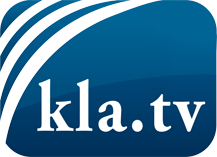 ce que les médias ne devraient pas dissimuler...peu entendu, du peuple pour le peuple...des informations régulières sur www.kla.tv/frÇa vaut la peine de rester avec nous! Vous pouvez vous abonner gratuitement à notre newsletter: www.kla.tv/abo-frAvis de sécurité:Les contre voix sont malheureusement de plus en plus censurées et réprimées. Tant que nous ne nous orientons pas en fonction des intérêts et des idéologies de la système presse, nous devons toujours nous attendre à ce que des prétextes soient recherchés pour bloquer ou supprimer Kla.TV.Alors mettez-vous dès aujourd’hui en réseau en dehors d’internet!
Cliquez ici: www.kla.tv/vernetzung&lang=frLicence:    Licence Creative Commons avec attribution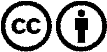 Il est permis de diffuser et d’utiliser notre matériel avec l’attribution! Toutefois, le matériel ne peut pas être utilisé hors contexte.
Cependant pour les institutions financées avec la redevance audio-visuelle, ceci n’est autorisé qu’avec notre accord. Des infractions peuvent entraîner des poursuites.